V44 	AL TRIBUNALE ORDINARIO DI VERONA	Richiesta di documento valido per l'espatrio del minore e/o del genitoreIl sottoscritto 	DATI ANAGRAFICI DEL RICORRENTE	COGNOME E NOME DATA E LUOGO DI NASCITARESIDENZA(Città,Via/Piazza,n°civico,CAP)CODICE FISCALE NUMERO TELEFONICO/FAXEMAILIn qualità di genitore esercente la potestà sul/la figlio/a minore:COGNOME E NOME DATA E LUOGO DI NASCITAAFFIDATO/A ADichiaraSotto la propria responsabilità che non ha intenzione di trasferirsi all'estero con il minore e di avere sempre adempiuto agli obblighi di mantenimento nei confronti del minore.Chiede Il passaporto per il/la figlio/a minore  Il passaporto per sé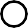 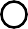  La carta d'identità per l'espatrio per il/la figlio/a minore La carta d'identità per l'espatrio per sé e per il figlio minoree dichiara che l'altro genitoreCOGNOME E NOME DATA E LUOGO DI NASCITARESIDENZA(Città,Via/Piazza,n°civico,CAP)CODICE FISCALE NUMERO TELEFONICO/FAXEMAILnon esprime il suo consenso (specificare se non si hanno più sue notizie)L'autorizzazione al rilascio di detto/i documento/i viene richiesta per i seguenti motivi:Con efficacia immediata ai sensi dell'art. 741 c.p.c.AllegaPagamento telematico di 27,00 euro (vedi istruzioni pubblicate sulla Home Page del sito Tribunale di Verona –in alto a destra)*Fotocopia del documento d'identità del ricorrenteFotocopia dell'atto di separazione o di divorzioAutocertificazione stato famigliaDocumento attestante la cittadinanza italiana (per i cittadini stranieri)Documentazione relativa al mancato consenso dell'altro genitore (corrispondenza, eventuale dichiarazione scritta)Documentazione relativa all'irreperibilità dell'altro genitore (raccomandata respinta all'ultima residenza del coniuge e certificato di residenza)*NB in caso di richiesta del documento SOLO per il figlio/figli minori, ovvero per il genitore e per il figlio/i minori il pagamento telematico è di 27 euro;in caso di richiesta del documento SOLO per il genitore occorre produrre:Pagamento telematico di euro 27,00 Pagamento telematico Contributo Unificato di 98,00 euro (vedi istruzioni pubblicate sulla Home Page del sito Tribunale di Verona –in alto a destra)Verona, lì	/	/Firma  	